Unit 6 Lesson 8: Reasoning about Solving Equations (Part 2)1 Equivalent to  (Warm up)Student Task StatementSelect all the expressions equivalent to .2 Either OrStudent Task StatementExplain why either of these equations could represent this hanger: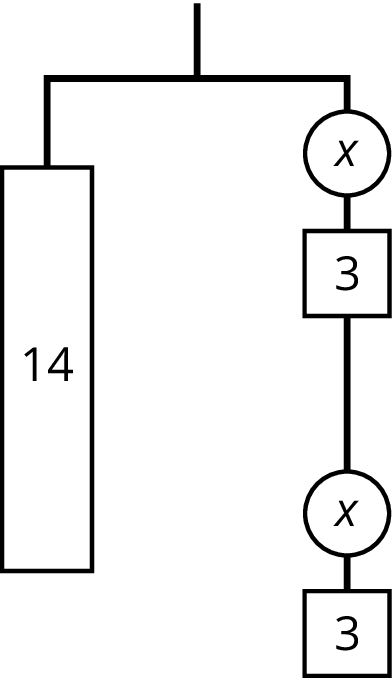  or Find the weight of one circle. Be prepared to explain your reasoning.Activity Synthesis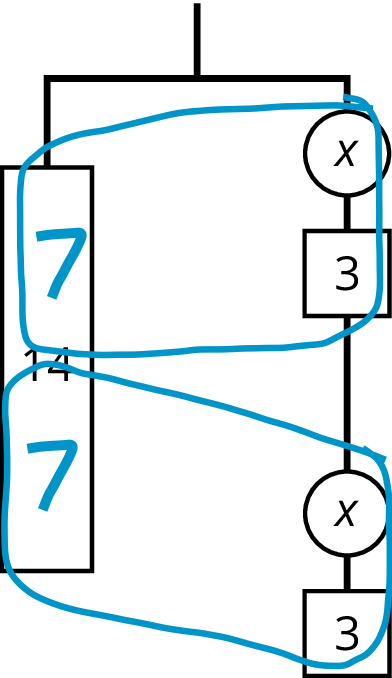 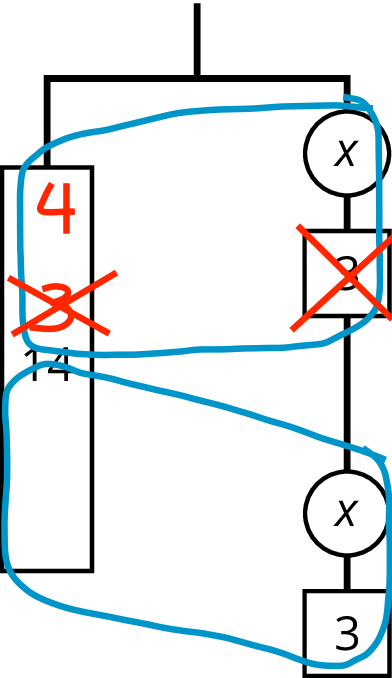 3 Use Hangers to Understand Equation Solving, AgainStudent Task StatementHere are some balanced hangers. Each piece is labeled with its weight.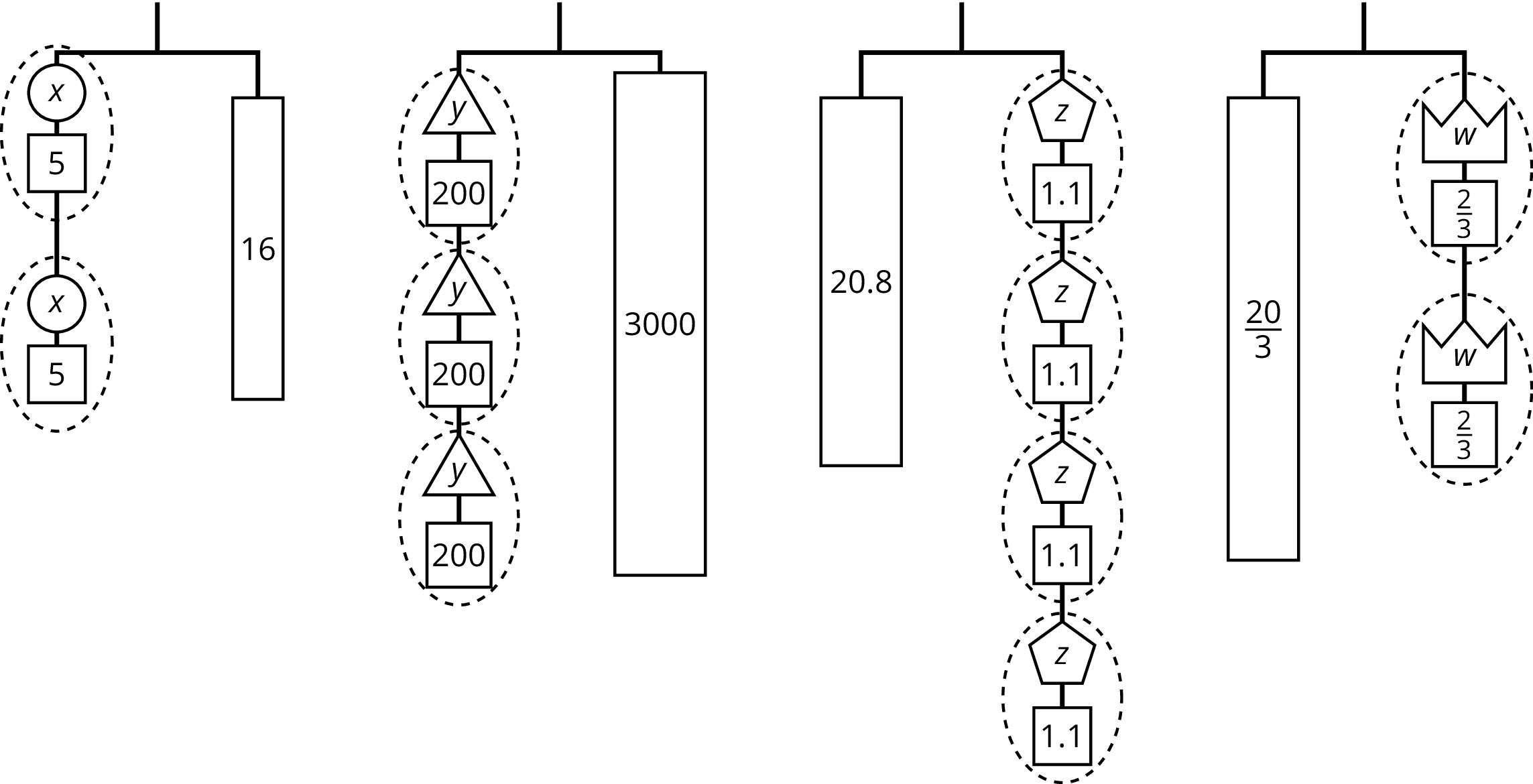 For each diagram:Assign one of these equations to each hanger: Explain how to figure out the weight of a piece labeled with a letter by reasoning about the diagram.Explain how to figure out the weight of a piece labeled with a letter by reasoning about the equation.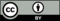 © CC BY Open Up Resources. Adaptations CC BY IM.